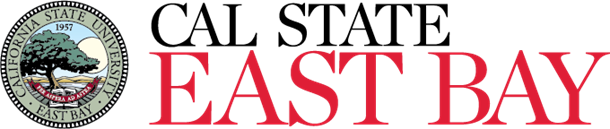        CSU East Bay Foundation, Inc.  Board Meeting AgendaSeptember 21, 2018 1-2:30 p.m. SA4350MembersBill Johnson (Chair) 		Dr. Edward Inch (Vice Chair)Debbie Chaw (ex-officio)	Mahdi Fugfugosh  						Dr. Danielle Gaudry 		Kim HuggettDr. Nancy Mangold 		Daisy Maxion	Dr. Gretchen Reevy		Dr. Jeff Seitz 	 Myles Watkins		 Staff Carmen Rusca, Exec. Assist. to VP Administration & Finance/CFOMEETING AGENDACall to OrderApproval of Agenda for September 21, 2018 Meeting…………………..…….……Dr. Edward Inch Approval of June 7, 2018 meeting minutes (Action)….………………………………….…..…..Dr. Edward InchAudited Financial Statements for Fiscal Year ending  June 30, 2018 (Information).…...Debbie ChawReview and Acceptance of Terms and Conditions of Dean  and Margaret Lesher Grant Foundation Grant (Action)………………………………………………………………………………………………………….…Debbie ChawOther BusinessAdjournment  